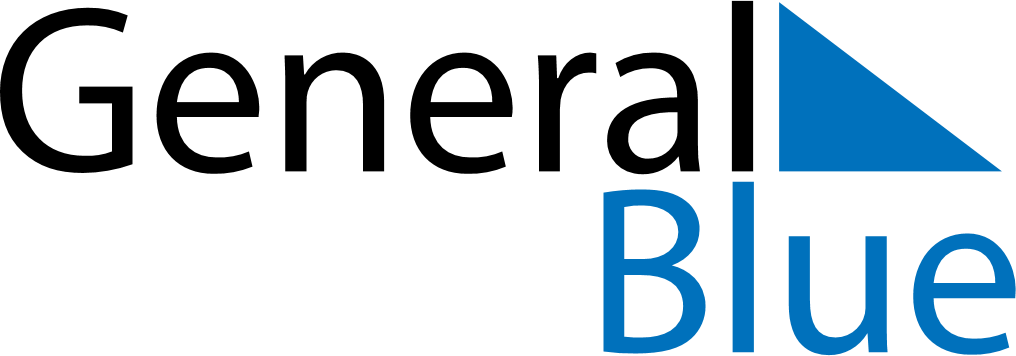 February 2020February 2020February 2020BrazilBrazilMONTUEWEDTHUFRISATSUN1234567891011121314151617181920212223Carnival242526272829